Pet Blessing – Sunday, July 26 at 11:15 a.m. at St. Luke’s Bring your pet to St. Luke’s Lutheran Church (205 N. Prospect Ave.) for a Pet Blessing outside on the west lawn.  All friendly pets are invited on a leash or in a carrier, or you can bring a picture of your pet to be blessed.  Pets that have passed away may also be remembered. In case of rain, the service will take place upstairs in Henderson Hall.  All pets and owners are welcome!  Contact Melinda Hoiland at mhoiland@stlukespr.org with questions.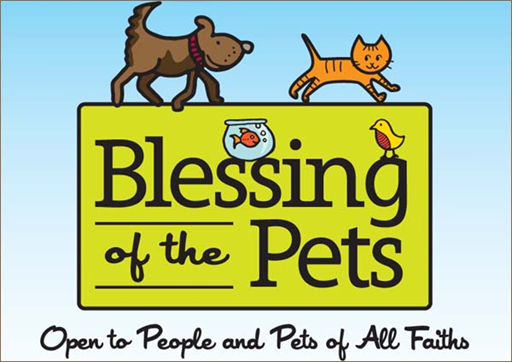 